Dzień dobry, witam Wszystkich. Temat na dziś to:Książki znamy i o nie dbamy.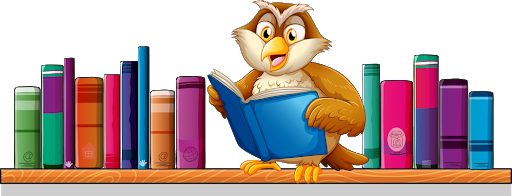 Ćwiczenia z matematyki – str. 68 – 69. Sprawdzam siebie.Wykonajcie samodzielnie wszystkie zadania. Pamiętajcie, żeby poprosić dorosłego o przeczytanie poleceń, tak, jak robiliśmy to wspólnie w szkole. Powodzenia!Rozwiązanie zagadki: Co to za miejsce?W labiryntach szkolnych korytarzygdzieś książka cicho marzy,że przyjdziesz, by ją przeczytać.O, już cię wita!W bibliotece znajdziecie prawdziwe skarby, bajki, baśnie, komiksy, niesamowite i magiczne historie. Mogą być wesołe, smutne. O zwierzętach, roślinach, o przygodach, o przeróżnych krajach. Odwiedzajcie bibliotekę, zapraszajcie książki do swojego domu, do swojego życia. Czas z książką, to piękny czas!https://www.youtube.com/watch?v=VkFhIN2xMbkPodręcznik str. 40 – 41. Przeczytaj opowiadanie „Rozmowy książek”. Odpowiedz na pytanie 1, 3 i 6. Po zrobieniu zadania 6, przepisz te dwa zdania do zeszytu z j. polskiego.Pamiętajcie wszyscy o ćwiczeniu czytania. Nie zapominajcie o tym, ponieważ przed Wami klasa druga i każdy powinien już ładnie czytać.W opowiadaniu pojawia się chłopczyk o imieniu Kuba, więc tradycyjnie pozdrawiamy przyjaciela z naszej klasy.Ćwiczenia z j. polskiego – str. 38 – 39. Wykonaj zadania 1 – 5. Pomijamy zadanie 6.Dla chętnych dzieci – podręcznik str. 42 – 43.Zwróćcie uwagę ile rzeczy wokół nas zrobionych jest z drewna. Rozglądnij się i wymień rzeczy wykonane z drewna w Twoim domu.Na kolejnej stronie przedstawiono drogę od drewna do papieru. Prześledź każdy etap. Mam nadzieję, że każdy dzielnie pracował w tym tygodniu. Zerknij, czy masz uzupełnioną „Kaligrafię” ze strony 55.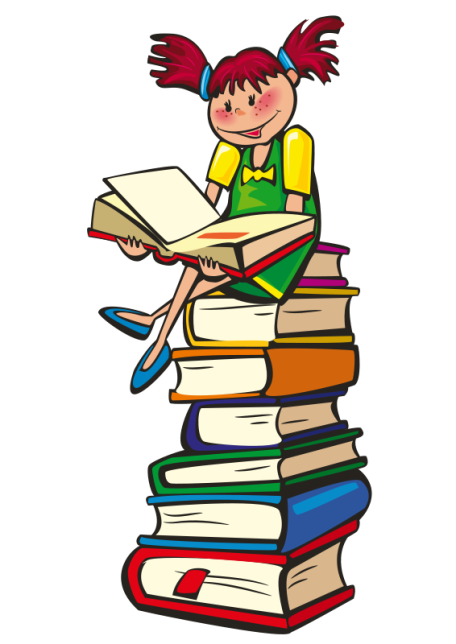 Dziękuję za Waszą pracę!Do poniedziałku.Izabela SzymczakKUBA…POZDRAWIAMY CIĘ!!! 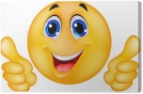 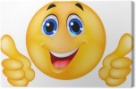 